                                                    ANID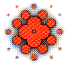             Associazione delle Imprese di Disinfestazione                                   CORSO BASE 2                                       Corso di Formazione per Tecnici della Disinfestazione e Derattizzazione___________________________Sede del Corso: Bologna 17.18.19 Febbraio 2016Presso AIRPORT HOTEL –   Borgo Panigale BOLOGNAPresentazione del CorsoIl Percorso formativo messo a punto da ANID , per il tramite  della Commissione Formazione, si sviluppa in corsi di Base 1, BASE 2 e Corso Avanzato per gli addetti alle attività di disinfestazione e derattizzazione, riprendendo in questo anche il contenuto del Contratto Collettivo Nazionale di Lavoro per gli addetti alle attività di disinfestazione che prevede appunto la classificazione dei Tecnici Disinfestatori in tre livelli di inquadramento. Il Programma formativo ANID, inoltre, si pone nell’ottica di individuare la formazione necessaria a definire il “professionista adeguatamente formato” previsto dalla Direttiva CE sui Biocidi  e soprattutto a fronte dei requisiti richiesti e delle competenze indicate nell’Annex A dello Standard EN 16636.L’adeguatezza dei metodi formativi adottati da SINERGITECH, su delega di A.N.I.D., è garantita e documentata, e viene valutata anche da Imprese Committenti e Tecnici discenti, attraverso un questionario di valutazione finale del Corso.Tutti i Corsi definiti dal Programma annuale A.N.I.D. prevedono un sistema di valutazione dell’apprendimento dei partecipanti basato su test iniziali e successivi, questionari scritti finali ed un esame orale davanti ad una Commissione composta da Consulenti  professionali e/o accademici, componenti della Sanità Pubblica e Tecnici A.N.I.D. Il corso BASE 2 approfondisce le tematiche di base, già trattate nel Corso Base 1, propedeutico all’attuale,  e fornisce ulteriori informazioni e concetti scientifici, tecnici e tecnologici ampliando con ciò le conoscenze professionali, con particolare riferimento ad argomenti di specifica competenza e alla responsabilità di “gestione del team”.Il programma nei suoi contenuti viene allegato, riservando alla organizzazione di SINERGITECH la facoltà di articolarlo nelle 3 giornate del Corso, dettagliando giornate, orari e Docenti e titolo delle lezioni pertinenti.SINERGITECH invierà il programma dettagliato alle Imprese che avranno inoltrato istanza di partecipazione entro 30 giorni dall’inizio del Corso.Le Imprese interessate a far partecipare al Corso alcuni propri Tecnici sono invitate a trasmettere alla Segreteria SINERGITECH l’allegata istanza di partecipazione, con la quale, presa visione delle finalità del Corso, dichiarano la propria adesione alle finalità stesse, e determinando la propria aspettativa nel mettere i Tecnici da loro  iscritti nella opportunità di acquisire le nozioni teoriche, scientifiche e pratiche costituenti il programma del CorsoPrima dell’avvio del Corso sarà sottoposto alle parti interessati un Patto Formativo con il quale l’Ente erogatore, i formatori, le Imprese committenti ed i Tecnici discenti saranno resi edotti dei reciproci impegni assunti.I partecipanti saranno sottoposti ad un test di ingresso ed uscita per la valutazione dell’apprendimento, come già indicato. E’ previsto anche un esame finale orale davanti ad una commissione qualificata per la valutazione dell’apprendimento al fine del rilascio de Certificato ANID.Per ogni eventuale approfondimento e/o chiarimento ci si potrà rivolgere alla Segreteria di SINERGITECH ……….Con i migliori salutiBorse di Studio  “Riccardo Sarti – Paolo Fani”Le Borse di Studio, del valore di € 1.500,00 ciascuna , saranno assegnate ai partecipanti ai Corsi di Formazione di Base, che avranno riportato le migliori valutazioni nell’esame finale